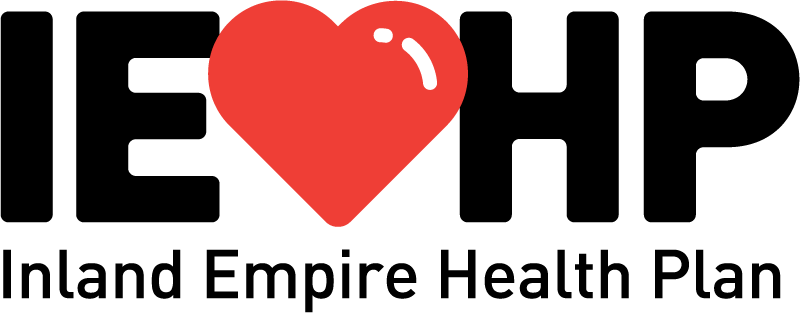 Plastic BenefitsIdentification Card (BIC)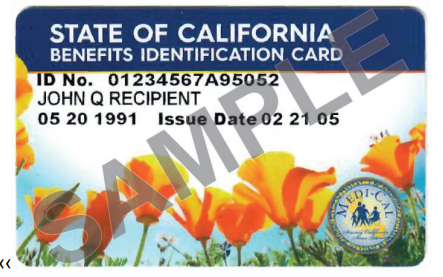 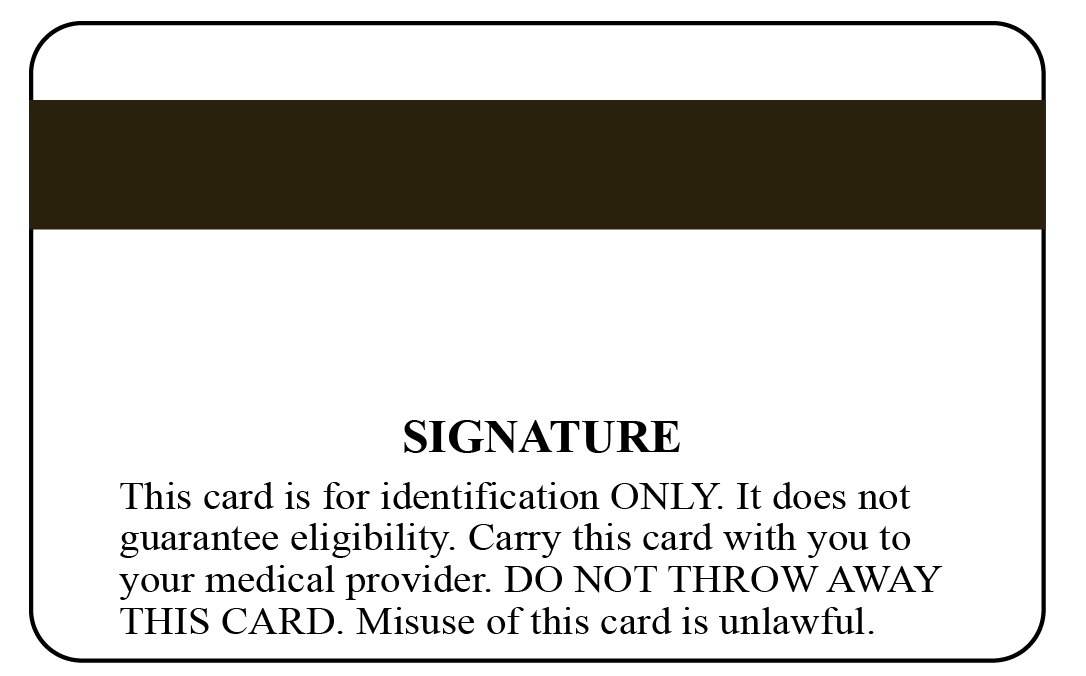 